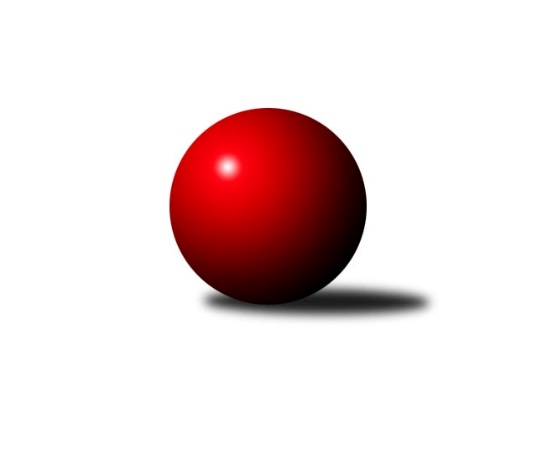 Č.17Ročník 2011/2012	27.5.2024 2. KLZ B 2011/2012Statistika 17. kolaTabulka družstev:		družstvo	záp	výh	rem	proh	skore	sety	průměr	body	plné	dorážka	chyby	1.	TJ Lokomotiva Česká Třebová	16	13	1	2	84.5 : 43.5 	(218.5 : 165.5)	3142	27	2130	1011	38.3	2.	KK Vyškov	16	9	1	6	74.0 : 54.0 	(205.0 : 179.0)	3045	19	2082	962	42.1	3.	KC Zlín	16	9	0	7	73.5 : 54.5 	(212.5 : 171.5)	3082	18	2106	975	46.6	4.	KK Slovan Rosice	16	9	0	7	68.0 : 60.0 	(205.5 : 178.5)	3048	18	2083	966	48.3	5.	KK PSJ Jihlava	16	8	0	8	63.0 : 65.0 	(183.5 : 200.5)	3031	16	2083	947	45.6	6.	TJ Sokol Luhačovice	16	6	0	10	59.0 : 69.0 	(167.0 : 193.0)	3011	12	2059	952	39.8	7.	SK Baník Ratiškovice	16	6	0	10	59.0 : 69.0 	(178.0 : 206.0)	3063	12	2106	957	38.3	8.	HKK Olomouc	16	6	0	10	49.0 : 79.0 	(174.0 : 210.0)	3011	12	2056	955	51.4	9.	KK Šumperk ˝B˝	16	4	2	10	46.0 : 82.0 	(160.0 : 200.0)	2889	10	1985	904	45.7Tabulka doma:		družstvo	záp	výh	rem	proh	skore	sety	průměr	body	maximum	minimum	1.	TJ Lokomotiva Česká Třebová	8	6	1	1	42.0 : 22.0 	(110.5 : 81.5)	3233	13	3361	3178	2.	KC Zlín	8	6	0	2	41.5 : 22.5 	(112.5 : 79.5)	2990	12	3162	2848	3.	KK Slovan Rosice	8	6	0	2	40.0 : 24.0 	(111.5 : 80.5)	3138	12	3225	3070	4.	KK PSJ Jihlava	8	4	0	4	35.0 : 29.0 	(104.0 : 88.0)	3088	8	3138	3034	5.	KK Šumperk ˝B˝	8	4	0	4	27.0 : 37.0 	(87.0 : 105.0)	2983	8	3080	2864	6.	KK Vyškov	8	3	1	4	33.0 : 31.0 	(103.5 : 88.5)	3119	7	3293	2961	7.	SK Baník Ratiškovice	8	3	0	5	31.0 : 33.0 	(91.5 : 100.5)	3060	6	3181	3009	8.	TJ Sokol Luhačovice	8	3	0	5	30.0 : 34.0 	(79.0 : 89.0)	3099	6	3182	3005	9.	HKK Olomouc	8	3	0	5	27.0 : 37.0 	(94.5 : 97.5)	2964	6	3065	2889Tabulka venku:		družstvo	záp	výh	rem	proh	skore	sety	průměr	body	maximum	minimum	1.	TJ Lokomotiva Česká Třebová	8	7	0	1	42.5 : 21.5 	(108.0 : 84.0)	3130	14	3298	3039	2.	KK Vyškov	8	6	0	2	41.0 : 23.0 	(101.5 : 90.5)	3035	12	3210	2519	3.	KK PSJ Jihlava	8	4	0	4	28.0 : 36.0 	(79.5 : 112.5)	3023	8	3130	2882	4.	KC Zlín	8	3	0	5	32.0 : 32.0 	(100.0 : 92.0)	3093	6	3175	2955	5.	TJ Sokol Luhačovice	8	3	0	5	29.0 : 35.0 	(88.0 : 104.0)	3000	6	3180	2793	6.	KK Slovan Rosice	8	3	0	5	28.0 : 36.0 	(94.0 : 98.0)	3037	6	3155	2911	7.	SK Baník Ratiškovice	8	3	0	5	28.0 : 36.0 	(86.5 : 105.5)	3064	6	3185	2909	8.	HKK Olomouc	8	3	0	5	22.0 : 42.0 	(79.5 : 112.5)	3017	6	3202	2854	9.	KK Šumperk ˝B˝	8	0	2	6	19.0 : 45.0 	(73.0 : 95.0)	2876	2	3257	2361Tabulka podzimní části:		družstvo	záp	výh	rem	proh	skore	sety	průměr	body	doma	venku	1.	TJ Lokomotiva Česká Třebová	8	7	0	1	42.5 : 21.5 	(114.5 : 77.5)	3135	14 	3 	0 	0 	4 	0 	1	2.	KK Vyškov	8	5	1	2	41.0 : 23.0 	(109.0 : 83.0)	3132	11 	2 	1 	1 	3 	0 	1	3.	SK Baník Ratiškovice	8	5	0	3	35.0 : 29.0 	(92.0 : 100.0)	3082	10 	3 	0 	1 	2 	0 	2	4.	KC Zlín	8	4	0	4	37.0 : 27.0 	(107.0 : 85.0)	3074	8 	2 	0 	1 	2 	0 	3	5.	KK PSJ Jihlava	8	3	0	5	29.0 : 35.0 	(92.5 : 99.5)	3047	6 	2 	0 	2 	1 	0 	3	6.	KK Slovan Rosice	8	3	0	5	29.0 : 35.0 	(91.5 : 100.5)	3014	6 	2 	0 	1 	1 	0 	4	7.	TJ Sokol Luhačovice	8	3	0	5	27.0 : 37.0 	(89.5 : 102.5)	3011	6 	1 	0 	4 	2 	0 	1	8.	HKK Olomouc	8	3	0	5	25.5 : 38.5 	(86.5 : 105.5)	2983	6 	2 	0 	3 	1 	0 	2	9.	KK Šumperk ˝B˝	8	2	1	5	22.0 : 42.0 	(81.5 : 110.5)	2988	5 	2 	0 	3 	0 	1 	2Tabulka jarní části:		družstvo	záp	výh	rem	proh	skore	sety	průměr	body	doma	venku	1.	TJ Lokomotiva Česká Třebová	8	6	1	1	42.0 : 22.0 	(104.0 : 88.0)	3172	13 	3 	1 	1 	3 	0 	0 	2.	KK Slovan Rosice	8	6	0	2	39.0 : 25.0 	(114.0 : 78.0)	3118	12 	4 	0 	1 	2 	0 	1 	3.	KC Zlín	8	5	0	3	36.5 : 27.5 	(105.5 : 86.5)	3080	10 	4 	0 	1 	1 	0 	2 	4.	KK PSJ Jihlava	8	5	0	3	34.0 : 30.0 	(91.0 : 101.0)	3026	10 	2 	0 	2 	3 	0 	1 	5.	KK Vyškov	8	4	0	4	33.0 : 31.0 	(96.0 : 96.0)	2972	8 	1 	0 	3 	3 	0 	1 	6.	TJ Sokol Luhačovice	8	3	0	5	32.0 : 32.0 	(77.5 : 90.5)	3030	6 	2 	0 	1 	1 	0 	4 	7.	HKK Olomouc	8	3	0	5	23.5 : 40.5 	(87.5 : 104.5)	3020	6 	1 	0 	2 	2 	0 	3 	8.	KK Šumperk ˝B˝	8	2	1	5	24.0 : 40.0 	(78.5 : 89.5)	2832	5 	2 	0 	1 	0 	1 	4 	9.	SK Baník Ratiškovice	8	1	0	7	24.0 : 40.0 	(86.0 : 106.0)	3044	2 	0 	0 	4 	1 	0 	3 Zisk bodů pro družstvo:		jméno hráče	družstvo	body	zápasy	v %	dílčí body	sety	v %	1.	Ludmila Johnová 	TJ Lokomotiva Česká Třebová 	12.5	/	15	(83%)	44.5	/	60	(74%)	2.	Lenka Bružová 	KK Slovan Rosice 	11	/	13	(85%)	36.5	/	52	(70%)	3.	Zuzana Štěrbová 	KK Vyškov 	11	/	14	(79%)	35.5	/	56	(63%)	4.	Kateřina Kolářová 	TJ Lokomotiva Česká Třebová 	10	/	13	(77%)	32.5	/	52	(63%)	5.	Zdenka Svobodová 	TJ Sokol Luhačovice 	10	/	14	(71%)	35.5	/	56	(63%)	6.	Jana Vejmolová 	KK Vyškov 	10	/	14	(71%)	31.5	/	56	(56%)	7.	Jana Mačudová 	SK Baník Ratiškovice 	10	/	15	(67%)	29.5	/	60	(49%)	8.	Lenka Pernikářová 	KK Vyškov 	9	/	10	(90%)	28.5	/	40	(71%)	9.	Petra Klaudová 	KK Slovan Rosice 	9	/	13	(69%)	31	/	52	(60%)	10.	Ludmila Pančochová 	TJ Sokol Luhačovice 	9	/	13	(69%)	30.5	/	52	(59%)	11.	Hana Rubišarová 	TJ Lokomotiva Česká Třebová 	9	/	14	(64%)	31.5	/	56	(56%)	12.	Marie Kobylková 	SK Baník Ratiškovice 	9	/	14	(64%)	29	/	56	(52%)	13.	Lenka Habrová 	KK PSJ Jihlava 	9	/	15	(60%)	27	/	60	(45%)	14.	Milana Alánová 	KK Vyškov 	8.5	/	13	(65%)	31.5	/	52	(61%)	15.	Renata Svobodová 	KK Slovan Rosice 	8	/	11	(73%)	30.5	/	44	(69%)	16.	Dita Trochtová 	KC Zlín 	8	/	12	(67%)	27.5	/	48	(57%)	17.	Hana Likavcová 	KK Šumperk ˝B˝ 	8	/	13	(62%)	30.5	/	52	(59%)	18.	Šárka Nováková 	KC Zlín 	8	/	15	(53%)	32	/	60	(53%)	19.	Šárka Dvořáková 	KK PSJ Jihlava 	7	/	9	(78%)	20	/	36	(56%)	20.	Marie Hnilicová 	KC Zlín 	7	/	11	(64%)	24	/	44	(55%)	21.	Lucie Kaucká 	TJ Lokomotiva Česká Třebová 	7	/	14	(50%)	27	/	56	(48%)	22.	Hana Kubáčková 	HKK Olomouc 	7	/	14	(50%)	27	/	56	(48%)	23.	Anna Kuběnová 	HKK Olomouc 	7	/	15	(47%)	30	/	60	(50%)	24.	Lucie Trávníčková 	KK Vyškov 	6.5	/	10	(65%)	23.5	/	40	(59%)	25.	Eva Doubková 	KK PSJ Jihlava 	6	/	11	(55%)	24	/	44	(55%)	26.	Hana Veselá 	KK Slovan Rosice 	6	/	12	(50%)	24	/	48	(50%)	27.	Petra Valíková 	KK PSJ Jihlava 	6	/	12	(50%)	22	/	48	(46%)	28.	Vladimíra Kobylková 	SK Baník Ratiškovice 	6	/	13	(46%)	28	/	52	(54%)	29.	Lenka Menšíková 	KC Zlín 	6	/	13	(46%)	26	/	52	(50%)	30.	Dagmar Opluštilová 	SK Baník Ratiškovice 	6	/	13	(46%)	24.5	/	52	(47%)	31.	Šárka Palková 	KK Slovan Rosice 	6	/	14	(43%)	25	/	56	(45%)	32.	Hana Malíšková 	HKK Olomouc 	6	/	15	(40%)	29.5	/	60	(49%)	33.	Šárka Vacková 	KK PSJ Jihlava 	6	/	15	(40%)	29	/	60	(48%)	34.	Marta Kuběnová 	KC Zlín 	5.5	/	13	(42%)	29.5	/	52	(57%)	35.	Alena Kantnerová 	KC Zlín 	5	/	6	(83%)	17.5	/	24	(73%)	36.	Alena Holcová 	TJ Lokomotiva Česká Třebová 	5	/	6	(83%)	16	/	24	(67%)	37.	Martina Zimáková 	KC Zlín 	5	/	6	(83%)	15	/	24	(63%)	38.	Bedřiška Šrotová 	KK Šumperk ˝B˝ 	5	/	11	(45%)	24.5	/	44	(56%)	39.	Eva Putnová 	KK Slovan Rosice 	5	/	11	(45%)	22	/	44	(50%)	40.	Dana Fišerová 	KK PSJ Jihlava 	5	/	13	(38%)	23	/	52	(44%)	41.	Hana Konečná 	TJ Sokol Luhačovice 	5	/	15	(33%)	25	/	60	(42%)	42.	Marie Chmelíková 	HKK Olomouc 	4.5	/	14	(32%)	25	/	56	(45%)	43.	Andrea Černochová 	TJ Sokol Luhačovice 	4	/	6	(67%)	13	/	24	(54%)	44.	Libuše Strachotová 	KK Šumperk ˝B˝ 	4	/	7	(57%)	15.5	/	28	(55%)	45.	Hana Krajíčková 	TJ Sokol Luhačovice 	4	/	8	(50%)	14	/	32	(44%)	46.	Martina Konečná 	TJ Sokol Luhačovice 	4	/	9	(44%)	16.5	/	36	(46%)	47.	Marta Beranová 	SK Baník Ratiškovice 	4	/	10	(40%)	17.5	/	40	(44%)	48.	Eva Sedláková 	TJ Lokomotiva Česká Třebová 	4	/	11	(36%)	22.5	/	44	(51%)	49.	Monika Tilšerová 	KK Vyškov 	4	/	12	(33%)	22.5	/	48	(47%)	50.	Anna Randová 	KK Šumperk ˝B˝ 	4	/	12	(33%)	22	/	48	(46%)	51.	Klára Pekařová 	TJ Lokomotiva Česká Třebová 	4	/	14	(29%)	23	/	56	(41%)	52.	Hana Beranová 	SK Baník Ratiškovice 	4	/	14	(29%)	17	/	56	(30%)	53.	Šárka Tögelová 	HKK Olomouc 	4	/	15	(27%)	22	/	60	(37%)	54.	Alena Machalíčková 	HKK Olomouc 	3.5	/	14	(25%)	19	/	56	(34%)	55.	Jana Koplíková 	SK Baník Ratiškovice 	3	/	5	(60%)	12	/	20	(60%)	56.	Jana Malaníková 	TJ Sokol Luhačovice 	3	/	5	(60%)	10	/	20	(50%)	57.	Markéta Straková 	KK Šumperk ˝B˝ 	3	/	8	(38%)	15.5	/	32	(48%)	58.	Kateřina Kravicová 	KK Vyškov 	3	/	9	(33%)	12	/	36	(33%)	59.	Olga Sedlářová 	KK Šumperk ˝B˝ 	3	/	11	(27%)	12.5	/	44	(28%)	60.	Jaroslava Matějíčková 	KC Zlín 	2	/	2	(100%)	7	/	8	(88%)	61.	Lucie Oriňáková 	KC Zlín 	2	/	2	(100%)	6	/	8	(75%)	62.	Kateřina Petková 	KK Šumperk ˝B˝ 	2	/	4	(50%)	7	/	16	(44%)	63.	Kateřina Bajerová 	KC Zlín 	2	/	6	(33%)	9	/	24	(38%)	64.	Ludmila Mederová 	KK Šumperk ˝B˝ 	2	/	7	(29%)	9.5	/	28	(34%)	65.	Jaroslava Havranová 	HKK Olomouc 	1	/	1	(100%)	3	/	4	(75%)	66.	Jitka Horká 	KK Šumperk ˝B˝ 	1	/	1	(100%)	3	/	4	(75%)	67.	Jana Kovářová 	KK Vyškov 	1	/	1	(100%)	2	/	4	(50%)	68.	Marie Effenbergerová 	KK Šumperk ˝B˝ 	1	/	2	(50%)	4	/	8	(50%)	69.	Karolína Doubková 	KK PSJ Jihlava 	1	/	2	(50%)	4	/	8	(50%)	70.	Denisa Lučanova 	SK Baník Ratiškovice 	1	/	2	(50%)	3	/	8	(38%)	71.	Dana Tomančáková 	SK Baník Ratiškovice 	1	/	2	(50%)	3	/	8	(38%)	72.	Martina Klaudová 	KK Slovan Rosice 	1	/	3	(33%)	7	/	12	(58%)	73.	Eva Rosendorfská 	KK PSJ Jihlava 	1	/	3	(33%)	6.5	/	12	(54%)	74.	Michaela Pospíšilová 	KK PSJ Jihlava 	1	/	3	(33%)	5.5	/	12	(46%)	75.	Jana Mikulcová 	TJ Sokol Luhačovice 	1	/	6	(17%)	10	/	24	(42%)	76.	Margita Lexová 	KK PSJ Jihlava 	1	/	6	(17%)	8	/	24	(33%)	77.	Pavlína Gerešová 	KK Šumperk ˝B˝ 	1	/	6	(17%)	6.5	/	24	(27%)	78.	Žaneta Pávková 	KK Slovan Rosice 	1	/	9	(11%)	11	/	36	(31%)	79.	Eliška Dokoupilová 	HKK Olomouc 	0	/	1	(0%)	2	/	4	(50%)	80.	Magda Winterová 	KK Slovan Rosice 	0	/	1	(0%)	1.5	/	4	(38%)	81.	Vladimíra Dostálová 	SK Baník Ratiškovice 	0	/	1	(0%)	1	/	4	(25%)	82.	Marie Hnilicová st. 	KC Zlín 	0	/	1	(0%)	0.5	/	4	(13%)	83.	Monika Anderová 	KK Vyškov 	0	/	2	(0%)	3	/	8	(38%)	84.	Pavla Fialová 	KK Vyškov 	0	/	2	(0%)	2.5	/	8	(31%)	85.	Helena Konečná 	TJ Sokol Luhačovice 	0	/	2	(0%)	1	/	8	(13%)	86.	Vladimíra Koláčková 	TJ Sokol Luhačovice 	0	/	4	(0%)	3	/	16	(19%)Průměry na kuželnách:		kuželna	průměr	plné	dorážka	chyby	výkon na hráče	1.	TJ Lokomotiva Česká Třebová, 1-4	3157	2144	1012	38.7	(526.2)	2.	TJ Sokol Luhačovice, 1-4	3112	2113	999	36.9	(518.8)	3.	KK Vyškov, 1-4	3107	2114	992	42.3	(517.9)	4.	KK Slovan Rosice, 1-4	3104	2133	970	49.9	(517.4)	5.	KK PSJ Jihlava, 1-4	3066	2104	962	47.9	(511.2)	6.	Ratíškovice, 1-4	3064	2076	987	36.2	(510.7)	7.	KK Šumperk, 1-4	3002	2065	936	45.4	(500.5)	8.	KC Zlín, 1-4	2963	2040	923	50.4	(493.9)	9.	HKK Olomouc, 1-8	2936	2037	899	54.8	(489.4)Nejlepší výkony na kuželnách:TJ Lokomotiva Česká Třebová, 1-4TJ Lokomotiva Česká Třebová	3361	12. kolo	Kateřina Kolářová 	TJ Lokomotiva Česká Třebová	605	12. koloTJ Lokomotiva Česká Třebová	3269	2. kolo	Alena Holcová 	TJ Lokomotiva Česká Třebová	583	12. koloKK Šumperk ˝B˝	3257	12. kolo	Lucie Kaucká 	TJ Lokomotiva Česká Třebová	574	17. koloTJ Lokomotiva Česká Třebová	3245	17. kolo	Kateřina Kolářová 	TJ Lokomotiva Česká Třebová	574	17. koloTJ Lokomotiva Česká Třebová	3242	15. kolo	Ludmila Johnová 	TJ Lokomotiva Česká Třebová	573	10. koloHKK Olomouc	3202	10. kolo	Jaroslava Matějíčková 	KC Zlín	569	15. koloTJ Lokomotiva Česká Třebová	3194	14. kolo	Klára Pekařová 	TJ Lokomotiva Česká Třebová	567	2. koloTJ Lokomotiva Česká Třebová	3190	9. kolo	Hana Rubišarová 	TJ Lokomotiva Česká Třebová	567	15. koloTJ Lokomotiva Česká Třebová	3187	10. kolo	Hana Krajíčková 	TJ Sokol Luhačovice	567	17. koloTJ Sokol Luhačovice	3180	17. kolo	Ludmila Johnová 	TJ Lokomotiva Česká Třebová	566	14. koloTJ Sokol Luhačovice, 1-4TJ Lokomotiva Česká Třebová	3298	8. kolo	Ludmila Johnová 	TJ Lokomotiva Česká Třebová	591	8. koloTJ Sokol Luhačovice	3182	12. kolo	Zdenka Svobodová 	TJ Sokol Luhačovice	577	1. koloTJ Sokol Luhačovice	3138	8. kolo	Kateřina Kolářová 	TJ Lokomotiva Česká Třebová	576	8. koloKK PSJ Jihlava	3130	4. kolo	Alena Kantnerová 	KC Zlín	569	1. koloKK Vyškov	3121	16. kolo	Šárka Dvořáková 	KK PSJ Jihlava	563	4. koloTJ Sokol Luhačovice	3118	1. kolo	Hana Rubišarová 	TJ Lokomotiva Česká Třebová	561	8. koloSK Baník Ratiškovice	3111	2. kolo	Lucie Oriňáková 	KC Zlín	560	1. koloTJ Sokol Luhačovice	3108	4. kolo	Jana Vejmolová 	KK Vyškov	559	16. koloTJ Sokol Luhačovice	3102	16. kolo	Jana Malaníková 	TJ Sokol Luhačovice	549	12. koloKC Zlín	3101	1. kolo	Andrea Černochová 	TJ Sokol Luhačovice	547	2. koloKK Vyškov, 1-4KK Vyškov	3293	17. kolo	Zuzana Štěrbová 	KK Vyškov	585	9. koloKK Vyškov	3198	5. kolo	Lenka Pernikářová 	KK Vyškov	580	7. koloSK Baník Ratiškovice	3185	17. kolo	Zuzana Štěrbová 	KK Vyškov	580	17. koloKK Vyškov	3165	9. kolo	Hana Likavcová 	KK Šumperk ˝B˝	572	2. koloTJ Sokol Luhačovice	3147	7. kolo	Zdenka Svobodová 	TJ Sokol Luhačovice	568	7. koloKK Vyškov	3143	7. kolo	Lenka Pernikářová 	KK Vyškov	564	5. koloKC Zlín	3130	13. kolo	Jana Kovářová 	KK Vyškov	564	17. koloKK Šumperk ˝B˝	3118	2. kolo	Monika Tilšerová 	KK Vyškov	558	17. koloKK Vyškov	3089	13. kolo	Marie Kobylková 	SK Baník Ratiškovice	554	17. koloTJ Lokomotiva Česká Třebová	3079	5. kolo	Zuzana Štěrbová 	KK Vyškov	551	5. koloKK Slovan Rosice, 1-4TJ Lokomotiva Česká Třebová	3233	13. kolo	Šárka Palková 	KK Slovan Rosice	577	13. koloKK Slovan Rosice	3225	11. kolo	Eva Putnová 	KK Slovan Rosice	574	11. koloKK Vyškov	3210	3. kolo	Jana Vejmolová 	KK Vyškov	569	3. koloKK Slovan Rosice	3198	13. kolo	Lenka Bružová 	KK Slovan Rosice	568	13. koloKK Slovan Rosice	3141	15. kolo	Renata Svobodová 	KK Slovan Rosice	563	15. koloKK Slovan Rosice	3138	10. kolo	Ludmila Johnová 	TJ Lokomotiva Česká Třebová	562	13. koloKK Slovan Rosice	3136	17. kolo	Renata Svobodová 	KK Slovan Rosice	562	10. koloKK Slovan Rosice	3115	7. kolo	Lenka Pernikářová 	KK Vyškov	561	3. koloKC Zlín	3087	11. kolo	Petra Klaudová 	KK Slovan Rosice	561	3. koloKK Slovan Rosice	3082	9. kolo	Šárka Palková 	KK Slovan Rosice	555	7. koloKK PSJ Jihlava, 1-4KK PSJ Jihlava	3138	13. kolo	Šárka Vacková 	KK PSJ Jihlava	602	5. koloTJ Lokomotiva Česká Třebová	3138	11. kolo	Ludmila Johnová 	TJ Lokomotiva Česká Třebová	579	11. koloKK Vyškov	3122	1. kolo	Šárka Vacková 	KK PSJ Jihlava	570	7. koloKK PSJ Jihlava	3118	8. kolo	Lenka Pernikářová 	KK Vyškov	553	1. koloSK Baník Ratiškovice	3104	5. kolo	Ludmila Pančochová 	TJ Sokol Luhačovice	549	13. koloKK PSJ Jihlava	3100	5. kolo	Martina Zimáková 	KC Zlín	546	7. koloHKK Olomouc	3090	15. kolo	Marta Beranová 	SK Baník Ratiškovice	545	5. koloKK PSJ Jihlava	3062	1. kolo	Šárka Vacková 	KK PSJ Jihlava	544	15. koloKK PSJ Jihlava	3061	15. kolo	Jana Malaníková 	TJ Sokol Luhačovice	542	13. koloKK PSJ Jihlava	3060	11. kolo	Jana Vejmolová 	KK Vyškov	540	1. koloRatíškovice, 1-4SK Baník Ratiškovice	3181	3. kolo	Petra Klaudová 	KK Slovan Rosice	567	16. koloKK Slovan Rosice	3155	16. kolo	Ludmila Pančochová 	TJ Sokol Luhačovice	552	11. koloKK Vyškov	3150	8. kolo	Marta Kuběnová 	KC Zlín	552	3. koloSK Baník Ratiškovice	3115	4. kolo	Martina Zimáková 	KC Zlín	551	3. koloKC Zlín	3085	3. kolo	Jana Koplíková 	SK Baník Ratiškovice	549	3. koloSK Baník Ratiškovice	3067	16. kolo	Jana Vejmolová 	KK Vyškov	549	8. koloKK PSJ Jihlava	3052	14. kolo	Vladimíra Kobylková 	SK Baník Ratiškovice	549	11. koloSK Baník Ratiškovice	3035	6. kolo	Jana Mačudová 	SK Baník Ratiškovice	547	16. koloTJ Sokol Luhačovice	3034	11. kolo	Monika Tilšerová 	KK Vyškov	547	8. koloSK Baník Ratiškovice	3029	14. kolo	Eva Putnová 	KK Slovan Rosice	546	16. koloKK Šumperk, 1-4TJ Lokomotiva Česká Třebová	3143	3. kolo	Markéta Straková 	KK Šumperk ˝B˝	567	17. koloKK Vyškov	3115	11. kolo	Jana Vejmolová 	KK Vyškov	560	11. koloKK Šumperk ˝B˝	3080	17. kolo	Hana Veselá 	KK Slovan Rosice	556	1. koloKK Šumperk ˝B˝	3080	1. kolo	Ludmila Johnová 	TJ Lokomotiva Česká Třebová	555	3. koloKK Šumperk ˝B˝	3072	15. kolo	Lucie Trávníčková 	KK Vyškov	548	11. koloSK Baník Ratiškovice	3065	15. kolo	Hana Likavcová 	KK Šumperk ˝B˝	542	7. koloKC Zlín	3062	9. kolo	Libuše Strachotová 	KK Šumperk ˝B˝	542	1. koloKK Slovan Rosice	3006	1. kolo	Kateřina Petková 	KK Šumperk ˝B˝	540	15. koloKK Šumperk ˝B˝	2986	5. kolo	Hana Rubišarová 	TJ Lokomotiva Česká Třebová	538	3. koloHKK Olomouc	2963	7. kolo	Marie Hnilicová 	KC Zlín	536	9. koloKC Zlín, 1-4KC Zlín	3162	2. kolo	Alena Kantnerová 	KC Zlín	576	6. koloKC Zlín	3081	4. kolo	Dita Trochtová 	KC Zlín	552	2. koloTJ Lokomotiva Česká Třebová	3041	6. kolo	Ludmila Johnová 	TJ Lokomotiva Česká Třebová	549	6. koloKC Zlín	3040	6. kolo	Martina Zimáková 	KC Zlín	541	2. koloKK Vyškov	3036	4. kolo	Martina Zimáková 	KC Zlín	540	4. koloKC Zlín	2996	14. kolo	Marie Hnilicová 	KC Zlín	539	12. koloKK PSJ Jihlava	2984	16. kolo	Karolína Doubková 	KK PSJ Jihlava	539	16. koloKC Zlín	2936	12. kolo	Marta Kuběnová 	KC Zlín	534	2. koloKK Slovan Rosice	2912	2. kolo	Dita Trochtová 	KC Zlín	529	4. koloSK Baník Ratiškovice	2909	12. kolo	Dita Trochtová 	KC Zlín	529	6. koloHKK Olomouc, 1-8KC Zlín	3149	5. kolo	Martina Zimáková 	KC Zlín	563	5. koloHKK Olomouc	3065	5. kolo	Alena Kantnerová 	KC Zlín	551	5. koloTJ Lokomotiva Česká Třebová	3039	1. kolo	Jaroslava Havranová 	HKK Olomouc	547	5. koloSK Baník Ratiškovice	3025	13. kolo	Ludmila Johnová 	TJ Lokomotiva Česká Třebová	547	1. koloHKK Olomouc	3007	6. kolo	Anna Kuběnová 	HKK Olomouc	542	5. koloHKK Olomouc	2971	8. kolo	Eva Putnová 	KK Slovan Rosice	534	8. koloHKK Olomouc	2944	1. kolo	Šárka Tögelová 	HKK Olomouc	533	6. koloTJ Sokol Luhačovice	2928	3. kolo	Marie Chmelíková 	HKK Olomouc	532	8. koloHKK Olomouc	2921	13. kolo	Anna Kuběnová 	HKK Olomouc	531	6. koloKK Slovan Rosice	2911	8. kolo	Bedřiška Šrotová 	KK Šumperk ˝B˝	527	16. koloČetnost výsledků:	8.0 : 0.0	2x	7.5 : 0.5	1x	7.0 : 1.0	7x	6.5 : 1.5	2x	6.0 : 2.0	14x	5.0 : 3.0	10x	4.0 : 4.0	2x	3.0 : 5.0	10x	2.0 : 6.0	13x	1.0 : 7.0	6x	0.0 : 8.0	1x